Клуб выпускников«Сочиняй мечты»Таганрог 2012 г.Постинтернатное сопровождение детей-сиротАнализ проблем детей-сирот в период постинтернатной адаптации показал, что наиболее характерными для них являются затруднения профессионального самоопределения, дальнейшего профессионального образования и трудоустройства; самостоятельной организации быта и досуга, непрактичность, трудности в ориентации в системе служб социальной поддержки; правовая некомпетентность, возврат в непригодные и кризисные условия проживания кровной семьи после выпуска из детского дома. Неустойчивость ценностных ориентаций, слабый внутренний локус контроля часто приводят к девиантному и делинквентному поведению, нарушениям в коммуникативной сфере. Выпускник часто не имеет проекта самостоятельной жизни, психологически не готов к ней, теряется в незнакомой ситуации и не всегда решает возникшие проблемы законными способами.В системе работы по защите прав детей-сирот одним из наиболее значимых является такое направление деятельности, как постинтернатное сопровождение выпускников детских домов. В современном законодательстве постинтернатное сопровождение рассматриваемой категории молодежи разъясняется следующим образом:— в широком смысле как комплекс мероприятий, реализуемых на основе межведомственного взаимодействия участников сопровождения и направленных на успешную социальную адаптацию выпускника учреждения для детей-сирот, их самореализацию, снижение числа правонарушений и преступлений, совершаемых как самими лицами указанной категории, так и по отношению к ним;— в узком смысле как деятельность постинтернатных воспитателей по оказанию содействия лицам из числа детей-сирот в получении образования, трудоустройстве, защите и обеспечению реализацииправ на жилое помещение, приобретении навыков адаптации в обществе, организации досуга, а также по обеспечению физического, психического, нравственного и духовного развития, осуществляемая на основе договора о постинтернатном сопровождении.В настоящее время в РФ существует несколько моделей, обеспечивающих постинтернатное сопровождение выпускников. Это и организация «полунезависимого проживания» на базе социальной гостиницы, и поддержка выпускников с привлечением наставников, и модель постинтернатного сопровождения с использованием института замещающей семьи, и модель, которая рассматривается в данном документе - поддержка выпускников в условиях клубной деятельности. В настоящий момент клубы выпускников делятся на те, что функционируют со стационарным кризисным проживанием для членов клуба и на те, что не имеют стационара и работают только как дневные центры.Клуб выпускников «Сочиняй мечты» в сегодняшнем его виде имеет ряд своих особенностей. Во-первых, клуб пока не имеет собственного помещения, и поэтому большинство мероприятий планируется проводить на территории детского дома, а во-вторых, клуб принимает в свои ряды детей, начиная с 14-15 лет, таким образом, заблаговременно подготавливая почву для плодотворного сотрудничества в период постинтернатной адаптации.Основной принцип работы клуба заключается в том, что любой член клуба имеет возможность принять участие в его работе по мере готовности к тому или иному виду деятельности, которые предлагает клуб. При этом мероприятия, организуемые клубом, почти всегда включают в себя продуманный игровой момент и систему поощрений, которая способствует повышению заинтересованности.Основная цель деятельности клуба – создание благоприятных условий для полноценного социального становления, успешной адаптации выпускников в новых коллективах.Задачи клуба сводятся к основным адаптационным направлениям:Создание среды для эффективной социальной адаптации;Развитие профессиональных интересов и потребности в труде;Формирование качеств, необходимых для самостоятельной жизни и освоения профессии;Формирование нравственности и культуры поведения;Подготовка к семейной жизни;Создание потребности в здоровом образе жизни и др.Помещение клуба (юмор)Летний вариант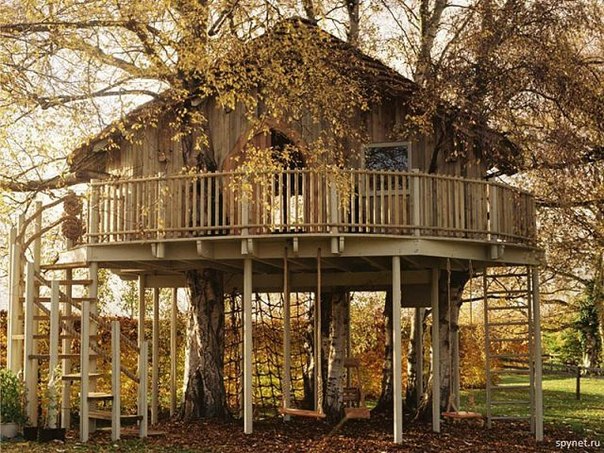 На выезде из города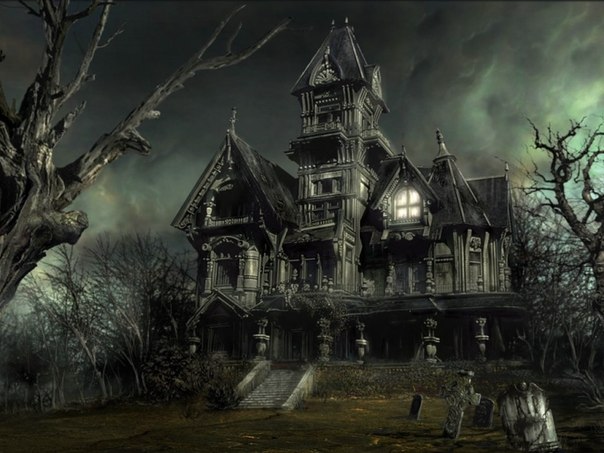 Правила клубаКлуб всегда доступен для его членов.Каждый член клуба по своему усмотрению принимает участие в той деятельности клуба, которая ему интересна.Клуб это место проведения организованного досуга, свободного общения, получения необходимой помощи и поддержки.Основная цель клуба состоит в формировании у членов клуба стойкого желания учиться, трудиться, активно противостоять трудностям этого мира и целенаправленно созидать собственную личность.В клубе запрещены нецензурные выражения, курение в помещении клуба, посещение клуба в состоянии опьянения, физическое и психологическое насилие.Финансирование деятельности клуба происходит за счет средств членов или друзей клуба.Деятельность клубаТворческий и развивающий досуг для членов клуба:Велопрогулки.Пикники на природе.Походы.Спортивные игры.Мастер-классы.Тренинги.Путешествия в города с богатой историей.Знакомства с интересными людьми.Чаепитие и общение на любые темы.Кинопросмотры.Экскурсии на производство.Командные развивающие игры.Музыкальные проекты.Посещение концертов.Социальные исследования.Коллективные творческие акты.Индивидуальная поддержка членов клуба:Психологическое консультирование.Профориентация.Психодиагностика.Содействие в восстановлении связей с кровными родственниками.Оказание различной помощи молодым мама и семьям членов клуба.Решение проблем членов клуба:Защита прав и законных интересов.Помощь в поиске работы или временной подработки.Поиск специалистов, которые необходимы для решения проблемы.Решение жилищных вопросов.Поиск и предоставление временного жилья.Добровольная общественная деятельность членами клуба:Поддержка детей, проживающих в домах ребенка и детских домах.Помощь одиноким и пожилым людям.Агитация молодежи к проявлению активной гражданской позиции.Экологические акции.Акции «Добра и света».Развитие клуба:Помощь в оформлении информационных листовок для выпускников.Помощь в работе сайта клуба.Помощь в поиске работы членам клуба.Ближайшие мероприятия клубаИндивидуальная психологическая работа, профориентация и психодиагностика (аудитория: Дарья Суркова, Леша Менделеев, Влад Люлин, Коля Саломатов, Максим Свежов, Рома Карпенко, …).Мастер-классы по настольному теннису с использованием видеоматериала (аудитория: Оля Карташова, Женя Зайцев, Ира Волкова, …).Под вопросом:Экскурсии на рабочие места: Детский развивающий центр «Вундер-Киндер» с показательным сеансом индивидуальной работа с клиентом (аудитория: Максим Свежов, …); ООО НПКФ «Медиком МТД» с мастер-классом по созданию первой программы (аудитория: Сережа Ашифин, Антон Абраменок, …).Сеанс одновременной игры в шахматы (аудитория: все желающие).Психологическая игра длиною в день.Музыкальный проект. Создание песни с нуля: написание текста, создание аранжировки, запись вокала, сведение композиции (с привлечением профессионалов и с использованием домашней и профессиональной студии звукозаписи) (аудитория: Ира Волкова, Леша Менделеев, Лада Гриднева…).Общение вне детского дома: кафе (с авторскими вечерами поэтов или музыкантов), музыкальный квартирник, бильярд, картинг, каток, кинотеатр, городские соревнования по настольному теннису, и др.Литературный клуб (по книге Даниэля Пеннака «Как роман»). Читаем вслух Джерома Сэлинджера «Над пропастью во ржи», Антуана де Сент-Экзюпери «Маленький принц», Ди Снайдера «Курс выживания для подростков» (аудитория: все желающие).Киноклуб «Весь мир - кино» (просмотр фильмов и специально подобранных видеороликов с последующим психологическим обсуждением).…ЛитератураРожков М.И., Байбородова Л.В., Сапожникова Т.Н. Взаимодействие субъектов постинтернатного сопровождения детей-сирот: методическое пособие. — Калининград: Изд-во РГУ им. И. Канта, 2010. — 108 с. Лугина Е.Н. Жизнеустройство и сопровождение в постинтернате московских выпускников. Методическое пособие. Пенза, 2012 - 116 c.КонтактыГруппа в соц. сети: http://vk.com/club_soch_mechРуководитель: Скоморохов Дмитрийтел.: 8 (951) 511 45 18e-mail: d_skom@mail.ru